K9R15/3-230-FX1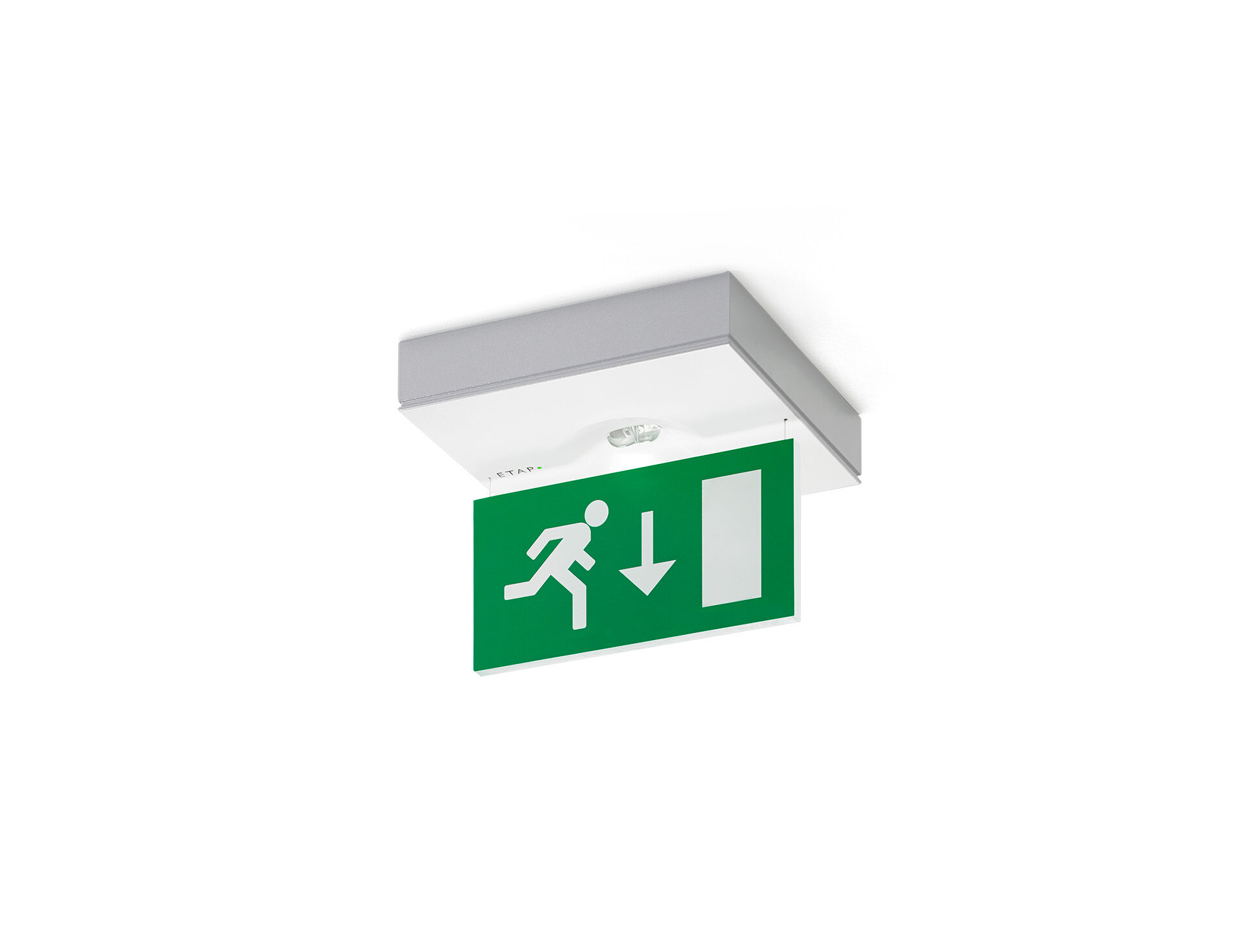 Design minimaliste luminaire pour éclairage de sécurité pour signalisation simple et double face. En saillie.Pour alimentation centrale.Dimensions: 152 mm x 152 mm x 32 mm.Caisson en zamak revêtu par poudre, ouverture sans vis, connexion électrique automatique (jusqu'à 2.5 mm²), bornes enfichables. Pictogramme sur plaque de hauteur 76 mm avec éclairage par la tranche.Lumen en état de secours: 45 lm.Consommation de courant: 1.9 W.Tension: 220-230V. La distance de perception du pictogramme est 15 m.Pour une utilisation avec des systèmes de batteries centrales sur 230 V AC / DC.Mode de fonctionnement permanent.Classe d'électrique: classe II.Sécurité photobiologique EN 62471: RISK GROUP 1 UNLIMITED.Zamak revêtu de poudre caisson, RAL9003 - blanc de sécurité (texturé).Degré de protection IP: IP22.Degré de protection IK: IK04.Essai au fil incandescent: 850°C.Garantie 5 ans sur luminaire, source de lumière, driver et batterieCertifications: CE, ENEC.Le luminaire a été développé et produit selon la norme EN 60598-1 dans une société certifiée ISO 9001 et ISO 14001.